С.66 (только иллюстративный)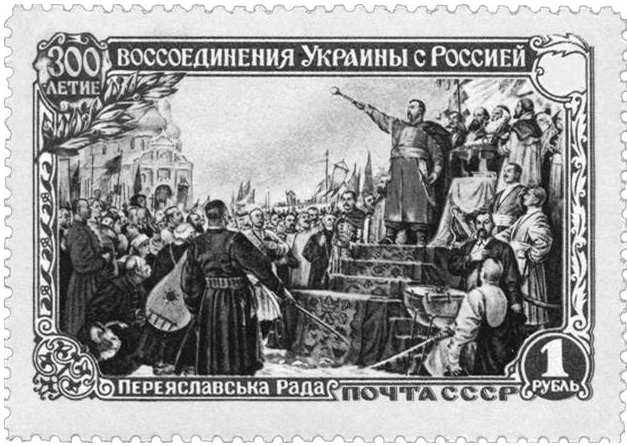 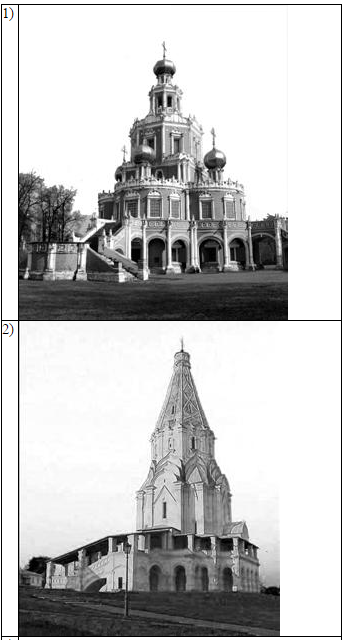 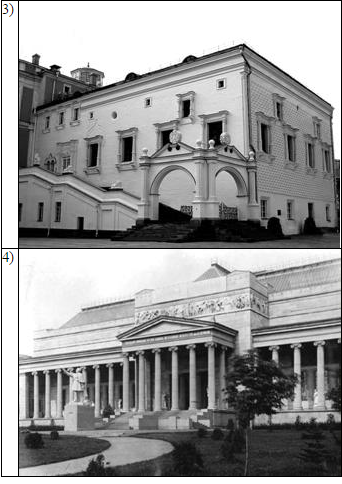 Какой из перечисленных памятников архитектуры был построен в XII в.?К какому периоду относится творчество великого русского иконописца Андрея Рублёва?